Upcoming Training CoursesIntroduction to Nuclear-Powered Submarines12 – 13 February, Canberra, ACT, $3,300 inc GSTDeveloped with our Strategic Partner Risktec Solutions, this education session is for those wishing to increase their awareness about Australia becoming a nuclear-powered submarine nation. It will be an opportunity to debunk some common myths and misconceptions about nuclear-powered submarines.Building Governance, Risk, Assurance and Measurement Frameworks14 – 16 February, Canberra, ACT, $3,960 inc GSTThis course introduces students to the theory and practice of governance and assurance and steps them through how to build a governance framework for their organisation. It also teaches them how to practically define suitable measures to implement in an organisation to provide assurance to senior leaders that they are meeting their business outcomes. Students will also be introduced to structured approaches such as the Viable Systems Model, Layers of Control Framework, graphical notation techniques, and measurement theory.Introduction to System Safety in the Defence Maritime Domain26 February – 1 March 2024, Canberra, ACT, $6,600 inc GST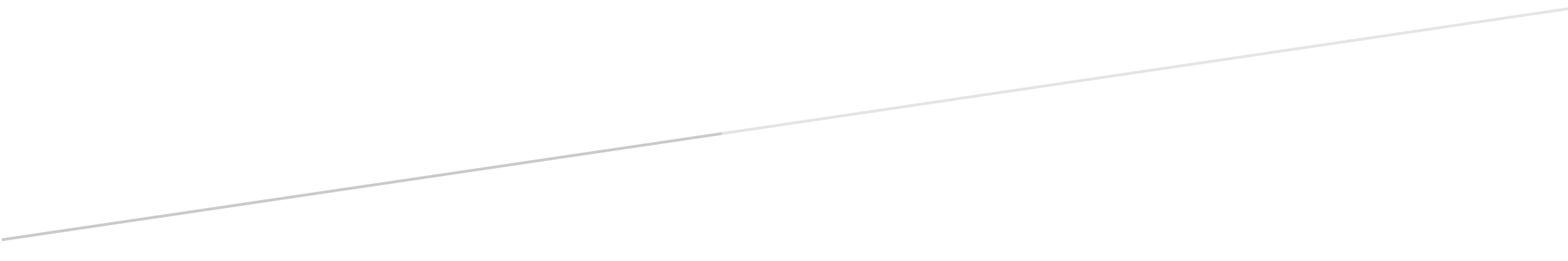 Designed for those who have an interest in, or who are responsible for, delivery of System Safety artefacts under Defence Maritime acquisition and sustainment programs, the course will provide students with an overview of relevant policies and standards, and training in the hazard identification and analysis techniques Defence requires.